Seven-minute briefing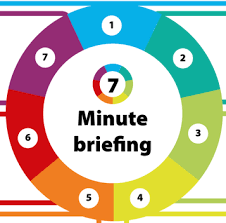 Falkirk Collaborative Team Review of Day Opportunities one: Who We areThe Learning Disability Day Support Collaborative is run by Healthcare Improvement Scotland Hub (iHub). They have identified six key areas for development in Learning Disability Day Opportunities in Scotland. These are:Person-centred practicePartnership workingStaff empowermentCommunity InclusionSupporting families to take a breakInvolving people in the design processFor Phase two, the Learning Disability Day Support Collaborative recruited four Health and Social Care Partnerships (HSCP), including Falkirk HSCP, to work with iHub. The Falkirk Collaborative Team includes partners from iHub, Falkirk HSCP, Falkirk Council, NHS Forth Valley, and Neighbourhood Networks.  TWO: What We doThe Falkirk Collaborative Team is looking to explore how key areas for development in Learning Disability Day Opportunities can be applied locally by gathering the views and experiences of the following stakeholder groups:People with a learning disabilityFamilies and carers of people with a learning disabilityHSCP staff who are part of the process for accessing day opportunitiesThird sector organisations who are part of the process for accessing day opportunities THREE: What We’ve Done So FarWe have been gathering the views of internal day opportunities service users and carers, as well as staff who support adults to access these opportunities. We received 16 responses from service users and carers who engaged either face-to-face, by phone, or by post. We used easy read surveys and Talking Mats to engage with service users and listen to their views. We received 32 responses from staff who provided their views either via the staff engagement survey or attended the staff engagement event on 4 May.  FOUR: What We’ve Found OutData has been analysed and collated across engagement groups to undertake a SWOT analysis of the service. We’ve found out that people want:Person-centred supportChoice of meaningful and safe activities and venues, including access to the outdoorsMore opportunities for college and workBetter transport provisionImproved building-based supportMore community-based support optionsOpportunities to develop social connectionsMore staff and supportRespite FIVE: What We’re Doing NextPhase 3 of the project aims to focus on the 2023 Falkirk school leavers with a diagnosed learning disability in transition from children’s services to adult services. The Falkirk Collaborative will work jointly with service users, carers, staff, communities, and key stakeholders to improve outcomes and opportunities for adults with learning disabilities in the key areas of living, learning, wellbeing, and working.  This will involve:Feedback events will take place to share what we’ve learned so far and explain the plan moving forward.An In-Person Event-will be held on 13/09/2022 in person at the Camelon Social Work Office 108B Glasgow Road Camelon FK1 4HS. There will be two sessions covering the same material: a 3:30pm session and a 6:30pm session. A Virtual Feedback Session will be held on 15/09/2022 at the same two session times: a 3:30pm session and a 6:30pm sessionDelivery of planning sessions using the Big Planning tool will be facilitated from October 2022 to February 2023.Applications to take part will close on September 30, 2022.  The Big Planning sessions will involve us working collaboratively, innovatively, and creatively to establish what people want for their lives and to work with them and key stakeholders in taking stock of what we already have and create what we don’t have. The Big Plan is a collaborative planning process that offers a unique opportunity to engage a group of individuals (often young people in transition), families and community volunteers. Planning for your future should be exciting, whatever support a person needs. The Big Plan will help an individual to discover their own way and make the plans that make sense to them. Individuals are invited along with their family members, friends, and members of the community, to come together over a series of sessions to make plans together for a great life. We work together to recognise a person's unique strengths, dreams and hopes for the future, and to create a plan to move them closer to the future they want. SIX: What To DoIn the coming weeks The Falkirk Collaborative will be approaching the 2023 Falkirk school leavers (with a diagnosed learning disability in transition from childcare to adult care) and their carers to ask if they would be interested in taking part in the upcoming Big Planning work. The Falkirk Collaborative will continue to feedback on the work undertaken and invite service users, carers, staff, communities, and key stakeholders to collaborate with us to improve outcomes and opportunities for adults with learning disabilities in the key areas of living, learning, wellbeing, and working.  You can learn more about the New Models for Learning Disability Day Support Collaborative work taking place across Scotland via the following link: https://ihub.scot/learning-disability-day-support-collaborative/ SEVEN: Get InvolvedIf you would like to attend one of the Feedback Events in September or take part in this work, then get in touch by emailing FLDT@falkirk.gov.uk